ОТЧЕТ ОЦЕНКИ УДОВЛЕТВОРЕННОСТИ ПОТРЕБИТЕЛЕЙ ОБУЧЕНИЕМ В ВУЗЕ ЗА 2022-2023 УЧЕБНЫЙ ГОДВыполнила: Жаекбаева А.Ж.   Костанай 2023В ноябре-декабре 2022г., в рамках запланированного мониторинга отделом маркетинга и коммуникаций было проведено исследование, направленное на выявление удовлетворенности студентов условиями обучения, материально-технической базой, антикоррупционной политикой университета.Цель исследования – определение степени удовлетворенности потребителей (студентов) КинЭУ им. М. Дулатова различными сторонами процесса образования, их социального настроения, а также активности в различных сферах.Актуальность исследования заключается в том, что его результаты позволяют создать объективную информационную основу для совершенствования и корректировки учебной и воспитательной работы со студентами, более  полного учета их потребностей и интересов, динамики их ценностных установок и ориентаций.Метод исследования– открытое целевое анкетирование посредством электронной анкеты Google forms.В ходе исследования, все вопросы которой разделены на группы:Выбор вуза, факультета и специальности.Морально-психологический климат в вузе.Учебный процесс глазами студентов.Материальная база и социально-бытовая инфраструктура.Внеучебная деятельность. В качестве респондентов выступили обучающиеся бакалавриата. В опросе приняли участие студенты экономического и инженерно-технологического факультетов вуза, что дает возможность представить анализ отчетов как в целом по университету, так и по факультетам (таблица 1).Таблица 1 – Число респондентов по факультетам и университету,%Как видим из данных таблицы 1, за анализируемый период  более активное участие в анкетировании приняли студенты инженерно-технологического факультета, их доля составляет 76,6%  (893 человек) от всех респондентов. Доля студентов экономического факультета составила 23,3 % (272 человек) от  общего числа участвовавших в анкетировании. Как видно на таблице 1 в анализируемом периоде число респондентов, принявших участие в разы превышает количество респондентов прошлых, связано это с тем, что анкеты Google forms была прикреплена на портале «Система Дистанционного Обучения». Прежде чем перейти к анализу удовлетворенности обучением, охарактеризуем респондентов с точки зрения социально-демографических признаков.В таблице 2 показано распределение студентов по половому признаку.Таблица 2 - Распределение по половому признаку, %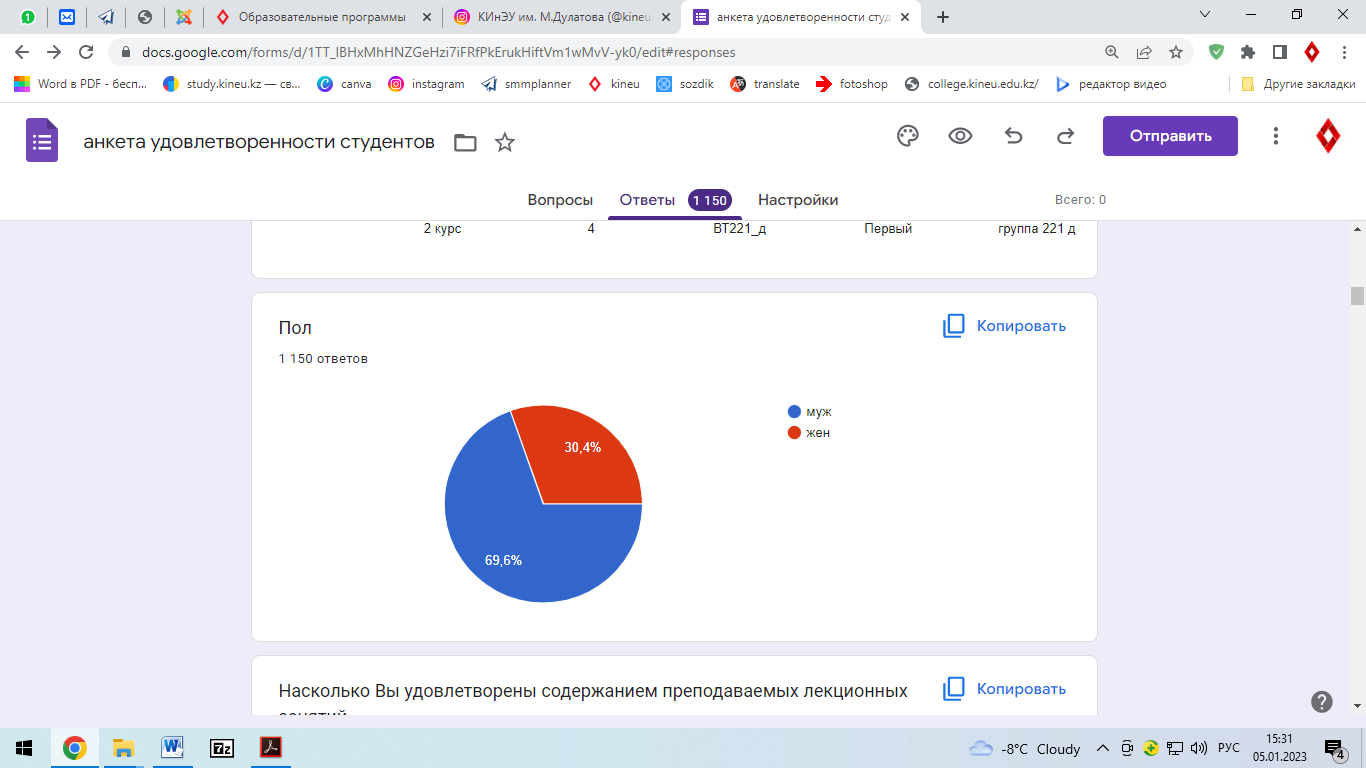 Степень удовлетворенности обучение в университете.Рассмотрев социальную структуру респондентов, можно обратиться к данным, отражающим мнения и оценки студентов относительно удовлетворенности выбором вуза, факультета и специальности.Ответы на вопрос «Насколько Вы удовлетворены содержанием преподаваемых лекционных занятий?» отражают данные таблицы 3.Таблица 3 - Ответы на общий вопрос «Насколько Вы удовлетворены содержанием преподаваемых лекционных занятий», %В среднем за анализируемый период, большинство респондентов (81,6%) удовлетворены содержанием преподаваемых лекционных занятий, частично удовлетворенных 15,5%. 2,7% респондентов полностью не удовлетворены содержанием преподаваемых лекционных занятий.Ответы на вопрос «Насколько Вы удовлетворены содержанием семинарских, практических (лабораторных)» отражают данные таблицы 4.Таблица 4 - Ответы на общий вопрос «Насколько Вы удовлетворены содержанием семинарских, практических (лабораторных)», %В среднем за анализируемый период, большинство респондентов (80,5%) удовлетворены содержанием преподаваемых практических занятий. Частично удовлетворенных – 17,2%.  Доля респондентов, полностью неудовлетворенных достаточно невысока – 1,8%. Ответы на вопрос «Насколько Вы удовлетворены теоретической подготовкой на факультете в целом» отражают данные таблицы 5.Таблица 5 - Ответы на общий вопрос «Насколько Вы удовлетворены теоретической подготовкой на факультете в целом», %В среднем за анализируемый период, большинство респондентов (81,4%) полностью удовлетворены теоретической подготовкой факультета. Частично удовлетворенных – 16,7%.  Доля респондентов, полностью неудовлетворенных достаточно невысока –1,7%. Ответы на вопрос «Насколько Вы удовлетворены формами текущего, промежуточного контроля знаний, результатами экзаменов и степенью их объективности» отражают данные таблицы 6.Таблица 6 - Ответы на общий вопрос «Насколько Вы удовлетворены формами текущего, промежуточного контроля знаний, результатами экзаменов и степенью их объективности», %В среднем за анализируемый период, большинство респондентов (64,3%) полностью удовлетворены формами текущего, промежуточного контроля знаний, результатами экзаменов и степенью их объективности. Частично удовлетворенных – 11,9%.  Доля респондентов, полностью неудовлетворенных достаточно невысока –1,8%. Ответы на вопрос «Насколько Вы удовлетворены информацией об учебных, научных, внеучебных мероприятиях» отражают данные таблицы 7.Таблица 7 - Ответы на общий вопрос «Насколько Вы удовлетворены информацией об учебных, научных, внеучебных мероприятиях», %В среднем за анализируемый период, большинство респондентов (80,3%) удовлетворены информацией об учебных, научных, внеучебных мероприятиях. Частично удовлетворенных – 17,8%. Доля респондентов, полностью неудовлетворенных достаточно невысока –1,8%.Ответы на вопрос «Насколько Вы удовлетворены доступом к компьютерным технологиям в университете (компьютерные залы, информационные электронные базы и др.)» отражают данные таблицы 8.Таблица 8 - Ответы на общий вопрос «Насколько Вы удовлетворены доступом к компьютерным технологиям в университете (компьютерные залы, информационные электронные базы и др.)», %В среднем за анализируемый период, большинство респондентов (83,6%) удовлетворены доступом к компьютерным технологиям в университете (компьютерные залы, информационные электронные базы и др.). Частично удовлетворенных - 14,1%. Доля респондентов, полностью неудовлетворенных достаточно невысока – 1,7%. Ответы на вопрос «Насколько Вы удовлетворены оснащенностью, укомплектованностью и доступностью библиотечным фондом для подготовки к занятиям(наличие учебников, учебных пособий)» отражают данные таблицы 9.Таблица 9 - Ответы на общий вопрос «Насколько Вы удовлетворены оснащенностью, укомплектованностью и доступностью библиотечным фондом для подготовки к занятиям (наличие учебников, учебных пособий)», %В среднем за анализируемый период большинство респондентов (83,3%) удовлетворены оснащенностью, укомплектованностью и доступностью библиотечным фондом для подготовки к занятиям (наличие учебников, учебных пособий). Частично удовлетворенных – 15,1%. Полностью неудовлетворенных – 1,4%. Ответы на вопрос «Насколько Вы удовлетворены удобством и комфортностью учебных аудиторий» отражают данные таблицы 10.Таблица 10 - Ответы на общий вопрос «Насколько Вы удовлетворены удобством и комфортностью учебных аудиторий», %В среднем за анализируемый период большинство респондентов (81,0%) удовлетворены удобством и комфортностью учебных аудиторий. Частично удовлетворенных -16,3%. Доля респондентов, полностью неудовлетворенных достаточно невысока –2,0%. Семь респондентов в поле «Другое» ответили «Нормально». Ответы на вопрос «Насколько Вы удовлетворены удобством расписания» отражают данные таблицы 11.Таблица 11 - Ответы на общий вопрос «Насколько Вы удовлетворены удобством расписания», %В среднем за анализируемый период большинство респондентов (78,4%) удовлетворены удобством расписания. Частично удовлетворены расписанием -18,5%. Доля респондентов, полностью неудовлетворенных достаточно невысока – 3%. Ответы на вопрос «Насколько Вы удовлетворены доступностью преподавателей кафедр (консультации)» отражают данные таблицы 12.Таблица 12 - Ответы на общий вопрос «Насколько Вы удовлетворены доступностью преподавателей кафедр (консультации)», %В среднем за анализируемый период большинство респондентов (84,4%) полностью удовлетворены доступностью преподавателей кафедр (консультации). 13,9% частично удовлетворенных. Доля респондентов, полностью неудовлетворенных достаточно невысока –1,5%.Ответы на вопрос «Насколько Вы удовлетворены помощью преподавателей в организации самостоятельной работы» отражают данные таблицы 13.Таблица 13 - Ответы на общий вопрос «Насколько Вы удовлетворены помощью преподавателей в организации самостоятельной работы», %В среднем за анализируемый период большинство респондентов (84,3%) полностью удовлетворены помощью преподавателей в организации самостоятельной работы). Частично удовлетворенных – 13,4%. Показатель полностью неудовлетворенных составляет 2,1%.Ответы на вопрос «Насколько Вы удовлетворены научной и профессиональной эрудированностью преподавателей (знание преподаваемого предмета)» отражают данные таблицы 14.Таблица 14 - Ответы на общий вопрос «Насколько Вы удовлетворены научной и профессиональной эрудированностью преподавателей (знание преподаваемого предмета)», %В среднем за анализируемый период большинство респондентов (85,1%) удовлетворены научной и профессиональной эрудированностью преподавателей (знание преподаваемого предмета). Частично удовлетворенных -13,2%. Полностью неудовлетворенных -1,5%. Ответы на вопрос «Насколько Вы удовлетворены личностными качествами преподавателей факультета (умение заинтересовать, общительность, открытость и др.)» отражают данные таблицы 15.Таблица 15 - Ответы на общий вопрос «Насколько Вы удовлетворены личностными качествами преподавателей факультета (умение заинтересовать, общительность, открытость и др.)», %В среднем за анализируемый период большинство респондентов (84,7%) полностью удовлетворены личностными качествами преподавателей факультета (умение заинтересовать, общительность, открытость и др.). 13,4% частично удовлетворенных. Полностью неудовлетворенных - 1,6%.Ответы на вопрос «Насколько Вы удовлетворены внеучебной работой со студентами в университете (досуг, спорт, культурно-массовая работа, университетское общежитие)» отражают данные таблицы 16.Таблица 16 - Ответы на общий вопрос «Насколько Вы удовлетворены внеучебной работой со студентами в университете (досуг, спорт, культурно-массовая работа, университетское общежитие», %В среднем за анализируемый период большинство респондентов (81,2%) удовлетворены внеучебной работой со студентами в университете (досуг, спорт, культурно-массовая работа, университетское общежитие). Частично удовлетворенных -15,5%. Доля респондентов, полностью неудовлетворенных достаточно невысока – 3,1%. Ответы на вопрос «Насколько Вы удовлетворены проводимой на факультете производственной практикой (сроки, длительность, базы практики)» отражают данные таблицы 17.Таблица 17 - Ответы на общий вопрос «Насколько Вы удовлетворены проводимой на факультете производственной практикой (сроки, длительность, базы практики)», %В среднем за анализируемый период большинство респондентов (83,6%) удовлетворены проводимой на факультете производственной практикой (сроки, длительность, базы практики). Частично удовлетворенных – 13,9%, полностью неудовлетворены 2,3%. На данный вопрос отвечали студенты только старших курсов (986 человек).Ответы на вопрос «Насколько Вы удовлетворены руководством практики со стороны, принимающей организации, базы практики» отражают данные таблицы 18.Таблица 18 - Ответы на общий вопрос «Насколько Вы удовлетворены руководством практики со стороны, принимающей организации, базы практики (инструктаж, формулировка заданий практики, её содержание и др.)», %В среднем за анализируемый период большинство респондентов (71,3%) удовлетворены руководством практики со стороны, принимающей организации, базы практики. Частично удовлетворенных -11,8%. Полностью неудовлетворены- 1,4%.  На данный вопрос отвечали студенты только старших курсов.Ответы на вопрос «Если бы Вам снова пришлось решать, в какой Вуз поступать, Вы повторили бы свой выбор?» отражают данные таблицы 19.Таблица 19 - Ответы на общий вопрос «Если бы Вам снова пришлось решать, в какой Вуз поступать, Вы повторили бы свой выбор?», %В среднем большинство респондентов (77,0%)  повторили бы свой выбор поступления в КИнЭУ, 4,5% ответили отрицательно и 17,7% не дали точного ответа. 7 респондентов ответили в поле «Другое»:- «Подумал бы»;- «буду решать исходя из текущих обстоятельств»;- «я уже повторил»;- «По моим обстоятельствам устраивает». Ответы на вопрос «Если нет, то почему?» отражены в таблицы 20.Таблица 20 - Ответы на общий вопрос «Если нет, то почему?»,Ответы на вопрос «Насколько Ваши ожидания относительно учебы на факультете совпали с тем, что Вы получаете?» отражают данные таблицы 21.Таблица 21 - Ответы на общий вопрос «Насколько Ваши ожидания относительно учебы на факультете совпали с тем, что Вы получаете?», %*сохранена пунктуация и орфография оригинала.Ответы на вопрос «Насколько Вы ощущаете помощь Вашей кафедры, Вашего факультета в трудоустройстве?» отражают данные таблицы 22.Таблица 22 - Ответы на общий вопрос «Насколько Вы ощущаете помощь Вашей кафедры, Вашего факультета в трудоустройстве?», %*сохранена пунктуация и орфография оригинала.Ответы на вопрос «Насколько Вы удовлетворены доброжелательностью сотрудников, работников деканата?» отражают данные таблицы 23.Таблица 23 - Ответы на общий вопрос «Насколько Вы удовлетворены доброжелательностью сотрудников, работников деканата?», %В среднем за анализируемый период большинство респондентов (85,8%) удовлетворены доброжелательностью сотрудников, работников деканата. Частично удовлетворены – 12,6%. Доля респондентов, полностью неудовлетворенных достаточно невысока –1,5%.Ответы на вопрос «Насколько Вы удовлетворены своевременностью подготовки документов (справок, направлений)» отражают данные таблицы 24.Таблица 24 - Ответы на общий вопрос «Насколько Вы удовлетворены своевременностью подготовки документов (справок, направлений)», %В среднем за анализируемый период большинство респондентов (84,4%) удовлетворены своевременностью подготовки документов (справок, направлений). Частично удовлетворены – 13,3%. Доля респондентов, полностью неудовлетворенных достаточно невысока –1,9%. 2 респондента в поле «Другое» ответили «Не обращался». Ответы на вопрос «Какие направления в рамках дополнительного образования вы бы хотели получить» отражают данные таблицы 25.Таблица 25 - Ответы на общий вопрос «Какие направления в рамках дополнительного образования вы бы хотели получить».*сохранена пунктуация и орфография оригинала.Ответы на вопрос «Вспомните 2-3 недостатка, связанных с обучением на факультете и в наибольшей степени мешающих Вам» отражают данные таблицы 26.Таблица 26 - Ответы на общий вопрос «Вспомните 2-3 недостатка, связанных с обучением на факультете и в наибольшей степени мешающих Вам».*сохранена пунктуация и орфография оригинала.Также по рекомендации итогов анкетирования прошлого года был задан дополнительный вопрос:  «Ваши предложения по улучшению работы ВУЗа». Ответы на данный вопрос представлены ниже:Таблица 27 - Ответы на общий вопрос «Ваши предложения по улучшению работы ВУЗа».*сохранена пунктуация и орфография оригинала.ВЫВОДЫТаким образом, мониторинг удовлетворенности студентов обучением в ВУЗе позволяет получить актуальную информацию, необходимую для принятия управленческих решений. По результатам исследования можно констатировать, что уровень удовлетворенности студентов процессом обучения в  КИнЭУ сложился выше средней позиции.Общий настрой респондентов в плане удовлетворенности студенческой жизнью достаточно позитивный.Более 80% обучающихся отметили, что в университете сложился благоприятный психологический климат.  Отмечается вполне положительная картина по показателю удовлетворенности условиями обучения в ВУЗе. Большинство студентов не имеют претензий к организации учебного процесса. В целом студенты удовлетворены уровнем профессиональной подготовки преподавателей и качеством преподавания по всем блокам дисциплин. Учитывая результаты анкетирования необходимо внести соответствующие корректировки в учебный процесс, в воспитательную работу со студентами и улучшить качество жизнедеятельности студентов нашего университета.РЕКОМЕНДАЦИИПроводить данное анкетирование на системной основе;Обратить внимание в целом на качество подготовки выпускаемых специалистов,Активизировать работу эдвайзеров;Ввести курсы дополнительного образования;Сделать косметический ремонт аудиторий и корпусов,Рассмотреть возможность улучшить оснащение аудиторий.М. ДУЛАТОВ ат.ҚОСТАНАЙ ИНЖЕНЕРЛІК-ЭКОНОМИКАЛЫҚУНИВЕРСИТЕТІ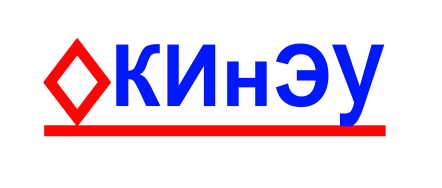 КОСТАНАЙСКИЙИНЖЕНЕРНО-ЭКОНОМИЧЕСКИЙ УНИВЕРСИТЕТим. М. ДУЛАТОВАПериод обученияЭФИТФ2016-201732682017-201831692018-201916362019-202013242020-202118812021-202244562022-2023272893Варианты ответаЭФИТФЭФИТФВ целом по ВУЗуВарианты ответа2021-20222021-20222022-20232022-20232022-2023Полностью удовлетворен6886224727951Частично удовлетворен261339142181Полностью неудовлетворен6182432Варианты ответаЭФИТФЭФИТФВ целом по ВУЗуВарианты ответа2021-20222021-20222022-20232022-20232022-2023Полностью удовлетворен6880224714938Частично удовлетворен241640161201Полностью неудовлетворен6261521Варианты ответаЭФИТФЭФИТФВ целом по ВУЗуВарианты ответа2021-20222021-20222022-20232022-20232022-2023Полностью удовлетворен7582226723949Частично удовлетворен181638157195Полностью неудовлетворен6281220Варианты ответаЭФИТФЭФИТФВ целом по ВУЗуВарианты ответа2021-20222021-20222022-20232022-20232022-2023Полностью удовлетворен7179192558750Частично удовлетворен181632107139Полностью неудовлетворен9561723Варианты ответаЭФИТФЭФИТФВ целом по ВУЗуВарианты ответа2021-20222021-20222022-20232022-20232022-20232022-2023Полностью удовлетворен7081226710936936Частично удовлетворен241940168208208Полностью неудовлетворен606152121Варианты ответаЭФИТФЭФИТФВ целом по ВУЗуВарианты ответа2021-20222021-20222022-20232022-20232022-2023Полностью удовлетворен6776230745975Частично удовлетворен262033134169Полностью неудовлетворен5171320Варианты ответаЭФИТФЭФИТФВ целом по ВУЗуВарианты ответа2021-20222021-20222022-20232022-20232022-2023Полностью удовлетворен6884228743971Частично удовлетворен231236141177Полностью неудовлетворен828917Варианты ответаЭФИТФЭФИТФВ целом по ВУЗуВарианты ответа2021-20222021-20222022-20232022-20232022-2023Полностью удовлетворен7375224720944Частично удовлетворен232038152190Полностью неудовлетворен3181624«Нормально»257Варианты ответаЭФИТФЭФИТФВ целом по ВУЗуВарианты ответа2021-20222021-20222022-20232022-20232022-2023Полностью удовлетворен6874218696914Частично удовлетворен292246170216Полностью неудовлетворен3482735Варианты ответаЭФИТФЭФИТФВ целом по ВУЗуВарианты ответа2021-20222021-20222022-20232022-20232022-2023Полностью удовлетворен7681238746984Частично удовлетворен201630133163Полностью неудовлетворен2251318Варианты ответаЭФИТФЭФИТФВ целом по ВУЗуВарианты ответа2021-20222021-20222022-20232022-20232022-2023Полностью удовлетворен7780240743983Частично удовлетворен201626131157Полностью неудовлетворен3261925Варианты ответаЭФИТФЭФИТФВ целом по ВУЗуВарианты ответа2021-20222021-20222022-20232022-20232022-2023Полностью удовлетворен7485235757992Частично удовлетворен211331123154Полностью неудовлетворен3261319Варианты ответаЭФИТФЭФИТФВ целом по ВУЗуВарианты ответа2021-20222021-20222022-20232022-20232022-2023Полностью удовлетворен7187238749987Частично удовлетворен241228129157Полностью неудовлетворен5161521Варианты ответаЭФИТФЭФИТФВ целом по ВУЗуВарианты ответа2021-20222021-20222022-20232022-20232022-2023Полностью удовлетворен7375227720947Частично удовлетворен202237144181Полностью неудовлетворен5082937Варианты ответаЭФИТФЭФИТФВ целом по ВУЗуВарианты ответа2021-20222021-20222022-20232022-20232022-2023Полностью удовлетворен6980203622825Частично удовлетворен241727111138Полностью неудовлетворен7361723Варианты ответаЭФИТФЭФИТФВ целом по ВУЗуВарианты ответа2021-20222021-20222022-20232022-20232022-2023Полностью удовлетворен7287203628831Частично удовлетворен211233105138Полностью неудовлетворен7151217Варианты ответаЭФИТФЭФИТФВ целом по ВУЗуВарианты ответа2021-20222021-20222022-20232022-20232022-2023Да2441205693898Нет52124153Не знаю61355152207Другой ответ77Оплата за обучениеКачество обученияЛокация университетаПрочие ответы - Плата за обучение высока- Оплата- Слишком дорого- Дорого - оплата за обучение- Высокая оплата - Очень дорогое удовольствие - Цена обучения- Дорого- Хочу больше занятий по специальности- из за отсутствия лабораторных классов - Возможно постул бы в университеты Европы - Выбрала бы другой город для обучения- Потому что я бы не жил в Костанае- наверное поступила бы за границей РК- скорее всего из-за расстояния которое нужно проехать- Профессию другую выбрал бы- Нет смысла - Потому что нет факультета по пожарной безопасности - ожидал лучшего- рассмотрела более другие варианты- Военная кафедраПолностью совпалиВсе совпало с ожиданием всё чёткоНа 60%Ожидания оправданы ЧастичноТак и представлял Меня все устраивает На 99,9%70%На 100%ОтличноВполне Отлично как и я думал СреднеПолностью 50/5080%Частично 10 из 10На 90%Максимально совпали 30%В большинствеОтносительно Ожидание были такими жеПревзошли мои ожидания Все мои ожидания оправданы Ожидания оправдались, и я довольнаОжидания превзошли даже мои возможности.Ожидания оправдалисьОжидания совпали с тем что получаюНикак не совпалиНе знаюПолучаю все в полном объемеНи на сколькосовсем не совпалиОжидания не совпалиНе совпали вообщемне все нравитьсяВсё что хотела получить по знанием, полностью меня удовлетворяет Я очень рад что выбрал именно это вуз. Все занятия и сессий проходят согласно графику и расписаниям. Нет никаких проблем в учебе реальность оказалась выше ожиданийНичего не строил Не совсемВсе как я думала устраивает, но иногда бывает разные нюансыполучаю много информаций и знанийОжидал большего превзошли все мои ожидания полностьюУзнал много нового Всё на высшем уровнеВсе что я ожидал и получил совпало Большую помощь Достаточно Пока нет в этом необходимости Помощь 100%Отлично ощущаюПолностью ощущаюНе знаюУже есть место работы Не помогаетПолностью В полной мереПомогают в трудоустройстве 100%На все 100%Всегда на связи и помогают НикакВ полной мере Очень,ощутимо Уже работаюВ полном объёме ПомогаютНормЯ трудоустроена Хорошо, предлагали работу и не раз Хорошо помогают Уверена в помощиТрудоустроен 10/10ХорошоМаксимально Пока никакОщущаю полностью, постоянно скидывают ссылки на трудоустройства. Видно, что есть желания помочь студентам найти работу.Не обращалась за помощью Все молодцы Всегда помогаютДумаю вопрос трудоустройства должен исходить от студентовПока нет в этом необходимостиОчень хорошо во всем помогают Пока не знаю. После преддипломной практики будет видно.не сталкивалсяППС кафедры отзывчивы на 100%чудесная помощь Я уверен что мне помогут с трудоустройством пока еще не сталкиваласьв помощи трудоустройства не нуждаюсьв полной мере ощущаюДостаточно много рекомендацийвсегда отвечают на не понятные мне вопросыя работаю по специальностиМного вариантов предлагаютМне уже предлагают куда трудоустроитьсяПолностью поддерживают, дают советы, направляют и организовывают контакт с работодателями ну я работаю сам, без помощи кафедрыне нуждаюсь в трудоустройствеможно получить направление на работугораздо легче найти работу после обучениявсе отлично всем доволенХорошо ощутимолегче с образованием найти работуНа все вопросы получаю грамотный ответ полное сопровождение и соучастиет.к. обучаюсь на первом курсе, и также  уже имею место работы, не особо интересуюсьПомощь кафедры на должном уровнея работала по профессии до поступления в кинэу думаю пригодится в будущемВсегда есть помощь Закончим учёбу посмотрим, надеюсь все будет хорошоПолная поддержка и приятная отдача преподавателей всегда отправляют данные по вакансиямвсегда дают информацию о вакансиях, устраивают ярмарки вакансииБлагодарность преподавателям Каласальную проводят работу для поисков работы студентам или будущим специалистам. Скидывают различные сайты в чаты для поисков специалистов.Варианты ответаЭФЭФИТФИТФВ целом по ВУЗуВ целом по ВУЗуВарианты ответа2021-20222022-20232021-20222022-20232021-20222022-2023Полностью удовлетворен7923782763811000Частично удовлетворен18301611718147Полностью неудовлетворен35013118Варианты ответаЭФИТФЭФИТФВ целом по ВУЗуВарианты ответа2021-20222021-20222022-20232022-20232022-20232022-2023Полностью удовлетворен7775230754984984Частично удовлетворен172233123156156Полностью неудовлетворен619142323Не обращался 222Меня все устраивает Английский СММ Которое я хотел уже есть В рамках экономики и инвестиций.Повар языковыеЮридические, управленческие ФинансовоеАрхитектураСпортГорное делоНефтяная промышленность ITНалоговую отчётность КиберспортМеханикаПро инвестиции Бизнес Военная кафедраИзучение казахского языка нужно подуматьПреподаватель управления бизнесаПожарная безопасность ПравоведенияВ сфере космических технологиикурсы сварщикаБезопасность и охрана труда Шахматыискусственный интеллект Повысить навыки работы в exsel, photoshop, языковые курсыАвтоматика и электрические системыВодоотведениеРасприделение аудиторий для занятий Много мероприятийДля меня недостаток оборудованных кабинетов электронными досками и поставьте болеры с водой для студентов Скудный объем иллюстационной информации на лекциях, много теории - мало практикиСистема прокторинга необходимо доработать Самое не удобное расписание и их расположение Невозможно просмотреть запись лекций с мобильного устройства Не всегда удовлетворительная интернет связь  на онлайн лекцияхНе понимала всей информации в личном кабинете.Не знаюВо время информировать студентов об измененияхЧтобы база не зависалаВсе окНорма всеОплаты пониже сделатьменя все устраиваетубрать прокторринг сделать больше дополнительных курсов пусть расписание удобное сделают военную каефдру добавитьремонт надо, аудитории страшныедистанционку надотак все окнадо больше занятий по специальности, а не школьныхтеории много, практики мало пока все нормальновсе идеально, спасибо большое преподавателям! Я очень рад что выбрал именно это вуз. Нет никаких проблем в учебеВсё на высшем уровне+ОкеЖокНе понятно где че в личном кабинетеЗимой холодно Аудитории не оборудованыПойдетСлишком дорогое обучениеНеудобно расположенаНе думал ещеВсе пайдетБари дурысПобольше занятий на производстве Самый лучший вуз!!!!Нужно больше хороших преподавателей 